
2021-2022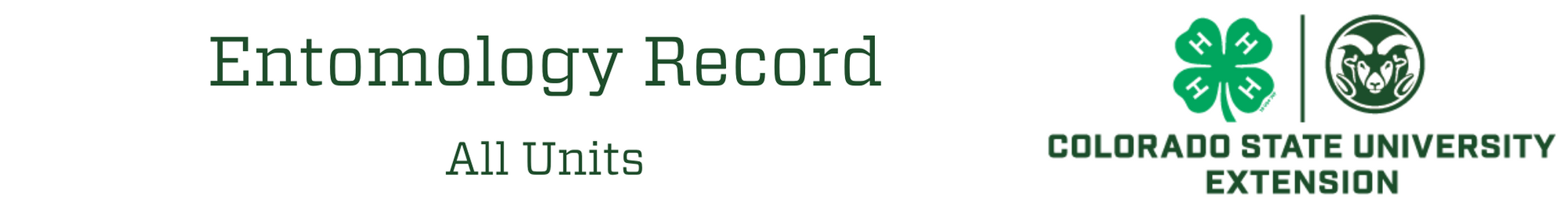 Project:Name:Unit Numberand/or Title:4-H Club:Year in this Project:(include current year)County:Age Group (check one): Junior (8-10) Intermediate (11-13) Senior (14-18)Birthdate:(mm/dd/yy)Age:(As of December 31, of current 4-H year)Project and exhibit guidelines for each project are listed in the State Fair Exhibit Requirements available on the web at Colorado4h.orgProject and exhibit guidelines for each project are listed in the State Fair Exhibit Requirements available on the web at Colorado4h.orgI declare that the information in this book is correct, and all 4-H requirements have been completed to the best of my knowledge.I declare that the information in this book is correct, and all 4-H requirements have been completed to the best of my knowledge.Member’s SignaturedateLeader’s SignaturedateParent/GuardianSignaturedate                                            How I Participate in 4-H!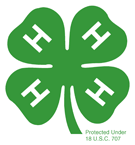                                             How I Participate in 4-H!                                            How I Participate in 4-H!                                            How I Participate in 4-H!                                            How I Participate in 4-H!                                            How I Participate in 4-H!                                            How I Participate in 4-H!                                            How I Participate in 4-H!Categories of ParticipationCategories of ParticipationTotal this YearDescription/Project TitleDescription/Project TitleDescription/Project TitleDescription/Project TitleDescription/Project TitleWhat 4-H Projects are you taking this year?What 4-H Projects are you taking this year?What 4-H Projects are you taking this year?What 4-H Projects are you taking this year?What 4-H Projects are you taking this year?What 4-H Projects are you taking this year?What 4-H Projects are you taking this year?What 4-H Projects are you taking this year?What 4-H Projects are you taking this year?What 4-H Projects are you taking this year?What activities helped you learn the skills for this project? (project meetings, workshops, classes, contests, etc.)What activities helped you learn the skills for this project? (project meetings, workshops, classes, contests, etc.)What activities helped you learn the skills for this project? (project meetings, workshops, classes, contests, etc.)What activities helped you learn the skills for this project? (project meetings, workshops, classes, contests, etc.)What activities helped you learn the skills for this project? (project meetings, workshops, classes, contests, etc.)What activities helped you learn the skills for this project? (project meetings, workshops, classes, contests, etc.)What activities helped you learn the skills for this project? (project meetings, workshops, classes, contests, etc.)What activities helped you learn the skills for this project? (project meetings, workshops, classes, contests, etc.)What activities helped you learn the skills for this project? (project meetings, workshops, classes, contests, etc.)What activities helped you learn the skills for this project? (project meetings, workshops, classes, contests, etc.)What LeadershipDevelopment experiences did you participate in?  (club/district/state/officer, committee chair, LDC, CLC, YouthFest, State Conference, Jr./Teen leader, pledge leader, etc.)What LeadershipDevelopment experiences did you participate in?  (club/district/state/officer, committee chair, LDC, CLC, YouthFest, State Conference, Jr./Teen leader, pledge leader, etc.)What LeadershipDevelopment experiences did you participate in?  (club/district/state/officer, committee chair, LDC, CLC, YouthFest, State Conference, Jr./Teen leader, pledge leader, etc.)What LeadershipDevelopment experiences did you participate in?  (club/district/state/officer, committee chair, LDC, CLC, YouthFest, State Conference, Jr./Teen leader, pledge leader, etc.)What LeadershipDevelopment experiences did you participate in?  (club/district/state/officer, committee chair, LDC, CLC, YouthFest, State Conference, Jr./Teen leader, pledge leader, etc.)What LeadershipDevelopment experiences did you participate in?  (club/district/state/officer, committee chair, LDC, CLC, YouthFest, State Conference, Jr./Teen leader, pledge leader, etc.)What LeadershipDevelopment experiences did you participate in?  (club/district/state/officer, committee chair, LDC, CLC, YouthFest, State Conference, Jr./Teen leader, pledge leader, etc.)What LeadershipDevelopment experiences did you participate in?  (club/district/state/officer, committee chair, LDC, CLC, YouthFest, State Conference, Jr./Teen leader, pledge leader, etc.)What LeadershipDevelopment experiences did you participate in?  (club/district/state/officer, committee chair, LDC, CLC, YouthFest, State Conference, Jr./Teen leader, pledge leader, etc.)What LeadershipDevelopment experiences did you participate in?  (club/district/state/officer, committee chair, LDC, CLC, YouthFest, State Conference, Jr./Teen leader, pledge leader, etc.)What LeadershipDevelopment experiences did you participate in?  (club/district/state/officer, committee chair, LDC, CLC, YouthFest, State Conference, Jr./Teen leader, pledge leader, etc.)What LeadershipDevelopment experiences did you participate in?  (club/district/state/officer, committee chair, LDC, CLC, YouthFest, State Conference, Jr./Teen leader, pledge leader, etc.)4-HDateDateHoursActivity/TitleActivity/TitleLocationLocationCitizenship/Community ServiceCitizenship/Community ServiceCitizenship/Community ServiceDemonstrations/Presentations/SpeechesN/ADemonstrations/Presentations/SpeechesN/ADemonstrations/Presentations/SpeechesN/AProject Expense and Income/ValueProject Expense and Income/ValueProject Expense and Income/ValueProject Expense and Income/ValueProject Expense and Income/ValueProject Expense and Income/ValueProject Expense and Income/ValueProject Expense and Income/ValueExpenses: Juniors only, figure the cost of the specific ingredients and materials use for your final exhibit item or display board.  Label the item “Exhibit” or “Board”.  You can add a more specific name.  Intermediates/Seniors, list items purchased this year for your project, such as tools, ingredients, class fees, etc. (More pages can be added if needed.)Expenses: Juniors only, figure the cost of the specific ingredients and materials use for your final exhibit item or display board.  Label the item “Exhibit” or “Board”.  You can add a more specific name.  Intermediates/Seniors, list items purchased this year for your project, such as tools, ingredients, class fees, etc. (More pages can be added if needed.)Expenses: Juniors only, figure the cost of the specific ingredients and materials use for your final exhibit item or display board.  Label the item “Exhibit” or “Board”.  You can add a more specific name.  Intermediates/Seniors, list items purchased this year for your project, such as tools, ingredients, class fees, etc. (More pages can be added if needed.)Expenses: Juniors only, figure the cost of the specific ingredients and materials use for your final exhibit item or display board.  Label the item “Exhibit” or “Board”.  You can add a more specific name.  Intermediates/Seniors, list items purchased this year for your project, such as tools, ingredients, class fees, etc. (More pages can be added if needed.)Expenses: Juniors only, figure the cost of the specific ingredients and materials use for your final exhibit item or display board.  Label the item “Exhibit” or “Board”.  You can add a more specific name.  Intermediates/Seniors, list items purchased this year for your project, such as tools, ingredients, class fees, etc. (More pages can be added if needed.)Expenses: Juniors only, figure the cost of the specific ingredients and materials use for your final exhibit item or display board.  Label the item “Exhibit” or “Board”.  You can add a more specific name.  Intermediates/Seniors, list items purchased this year for your project, such as tools, ingredients, class fees, etc. (More pages can be added if needed.)Expenses: Juniors only, figure the cost of the specific ingredients and materials use for your final exhibit item or display board.  Label the item “Exhibit” or “Board”.  You can add a more specific name.  Intermediates/Seniors, list items purchased this year for your project, such as tools, ingredients, class fees, etc. (More pages can be added if needed.)Expenses: Juniors only, figure the cost of the specific ingredients and materials use for your final exhibit item or display board.  Label the item “Exhibit” or “Board”.  You can add a more specific name.  Intermediates/Seniors, list items purchased this year for your project, such as tools, ingredients, class fees, etc. (More pages can be added if needed.)ItemItemItemItemItemItemProject ExpensesProject Expenses$$$$$$$$TOTALSTOTALSTOTALSTOTALSTOTALSTOTALS$$Income or Value:  Intermediates/Seniors Only 1. List practice items you made--like cakes, cookies, bags, room decorations--and estimate the value by comparing it to a similar item you could buy.  2.  Record the value of your exhibit item by comparing it to a similar item you could buy.  Display boards have no value.  3.  Record the amount of money you received for any items you sold as Income.Income or Value:  Intermediates/Seniors Only 1. List practice items you made--like cakes, cookies, bags, room decorations--and estimate the value by comparing it to a similar item you could buy.  2.  Record the value of your exhibit item by comparing it to a similar item you could buy.  Display boards have no value.  3.  Record the amount of money you received for any items you sold as Income.Income or Value:  Intermediates/Seniors Only 1. List practice items you made--like cakes, cookies, bags, room decorations--and estimate the value by comparing it to a similar item you could buy.  2.  Record the value of your exhibit item by comparing it to a similar item you could buy.  Display boards have no value.  3.  Record the amount of money you received for any items you sold as Income.Income or Value:  Intermediates/Seniors Only 1. List practice items you made--like cakes, cookies, bags, room decorations--and estimate the value by comparing it to a similar item you could buy.  2.  Record the value of your exhibit item by comparing it to a similar item you could buy.  Display boards have no value.  3.  Record the amount of money you received for any items you sold as Income.Income or Value:  Intermediates/Seniors Only 1. List practice items you made--like cakes, cookies, bags, room decorations--and estimate the value by comparing it to a similar item you could buy.  2.  Record the value of your exhibit item by comparing it to a similar item you could buy.  Display boards have no value.  3.  Record the amount of money you received for any items you sold as Income.Income or Value:  Intermediates/Seniors Only 1. List practice items you made--like cakes, cookies, bags, room decorations--and estimate the value by comparing it to a similar item you could buy.  2.  Record the value of your exhibit item by comparing it to a similar item you could buy.  Display boards have no value.  3.  Record the amount of money you received for any items you sold as Income.Income or Value Income or Value $$$$$$TOTALSTOTALSTOTALSTOTALSTOTALSTOTALS$$Return on InvestmentIntermediate and Senior MembersEvery day we make decisions about where to spend our time and money and what activities we want to continue.  Ask yourself: How did I benefit from this project? What knowledge and skills did I gain from the project? Did I enjoy it? Was it worth the expense? Could I spend money more wisely the next time?  Is it worth doing again? Do I want to learn more?What knowledge and skills did you learn that you can use again?How could you use your new skills to save money or to make money?If you made a product to sell, how would you decide a price for your product?Photographs from your 4-H ProjectA minimum of four pictures with a descriptive caption for each is required. Additional photos can be added. Pictures must be project-specific.4-H StoryLength and Format GuidelinesYou can type or hand-write your story. If you hand-write the story, use pencil or ink on lined white notebook paper.If a computer is used to write the story, use plain white paper with no smaller than 12- point font.Leave wide enough margins so the story can be read if inserted into a report cover.Limit your story to a maximum of two (2) pages.Story can be single or double-spaced as long as it does not exceed two pages. Younger members may want to double-space their story so you can see what you are writing.Be sure to use proper grammar and sentence structure.    Edit your story when finished. Check your spelling.    Have someone else read your story.The following questions may help you in composing a story specifically related to your project:Why did you choose this project?What goals did you set and which ones did you reach?What are your 4-H goals for next year?What would you do differently if you were to try it again?What skills have you learned in the program?Have your projects grown in size and scope?Were any adults or other 4-H members especially helpful to you? How?Has 4-H helped you become a better leader and citizen?What has being a 4-H member meant to you?